Приложение 1Форма титульного листа ФОСОБЛАСТНОЕ Государственное АВТОНОМНОЕ профессиональное образовательное учреждение «ВАЛУЙСКИЙ ИНДУСТРИАЛЬНЫЙ ТЕХНИКУМ»ФОНД ОЦЕНОЧНЫХ СРЕДСТВПО УЧЕБНОЙ ДИСЦИПЛИНЕ______________________________(наименование дисциплины)__________________________________________(код и наименование направления подготовки)___________________________________________(наименование профиля подготовки)Валуйки2021Приложение 2СОДЕРЖАНИЕфонда оценочных средств             по дисциплине _______________(наименование дисциплины)*Наименование темы  (раздела) или тем (разделов) берется из рабочей программы дисциплины.Приложение 3ОБЛАСТНОЕ Государственное АВТОНОМНОЕ ПРОФЕССИОНАЛЬНОЕ образовательное учреждение «ВАЛУЙСКИЙ ИНДУСТРИАЛЬНЫЙ ТЕХНИКУМ»ЭКЗАМЕНАЦИОННЫЙ БИЛЕТ №Специальность/профессия: (код и название)Квалификация: ПМ./МДК./Дисциплина (индекс и название)группа1  Вопрос……………………………………………………………………………2  Вопрос……………………………………………………………………………3 * …………………………………………………………………………………..Составитель_____________________________________И.О.Фамилия и должность                                                                       (подпись)   Примечание * Практическая (ое) задача/задание включается по усмотрению преподавателя.К комплекту экзаменационных билетов прилагаются разработанные  преподавателем и утвержденные критерии оценки по дисциплине. Критерии оценки:оценка «отлично» выставляется студенту, если ..………………………………………….….;оценка «хорошо» ……………………………… ………………………………………….…….;оценка «удовлетворительно» ……………………………….……………………………….….;оценка «неудовлетворительно» …………………………………………………………………Приложение 4ОБЛАСТНОЕ Государственное АВТОНОМНОЕ ПРОФЕССИОНАЛЬНОЕ образовательное учреждение «ВАЛУЙСКИЙ ИНДУСТРИАЛЬНЫЙ ТЕХНИКУМ»Задания для дифференцированного  зачётаСпециальность/профессия: (код и название)Квалификация: ПМ./МДК./Дисциплина (индекс и название)группаВалуйки202_ВНИМАНИЕ! Преподаватель оформляет титульный лист по образцу и листы с заданиями для студентов  со штампом техникума.  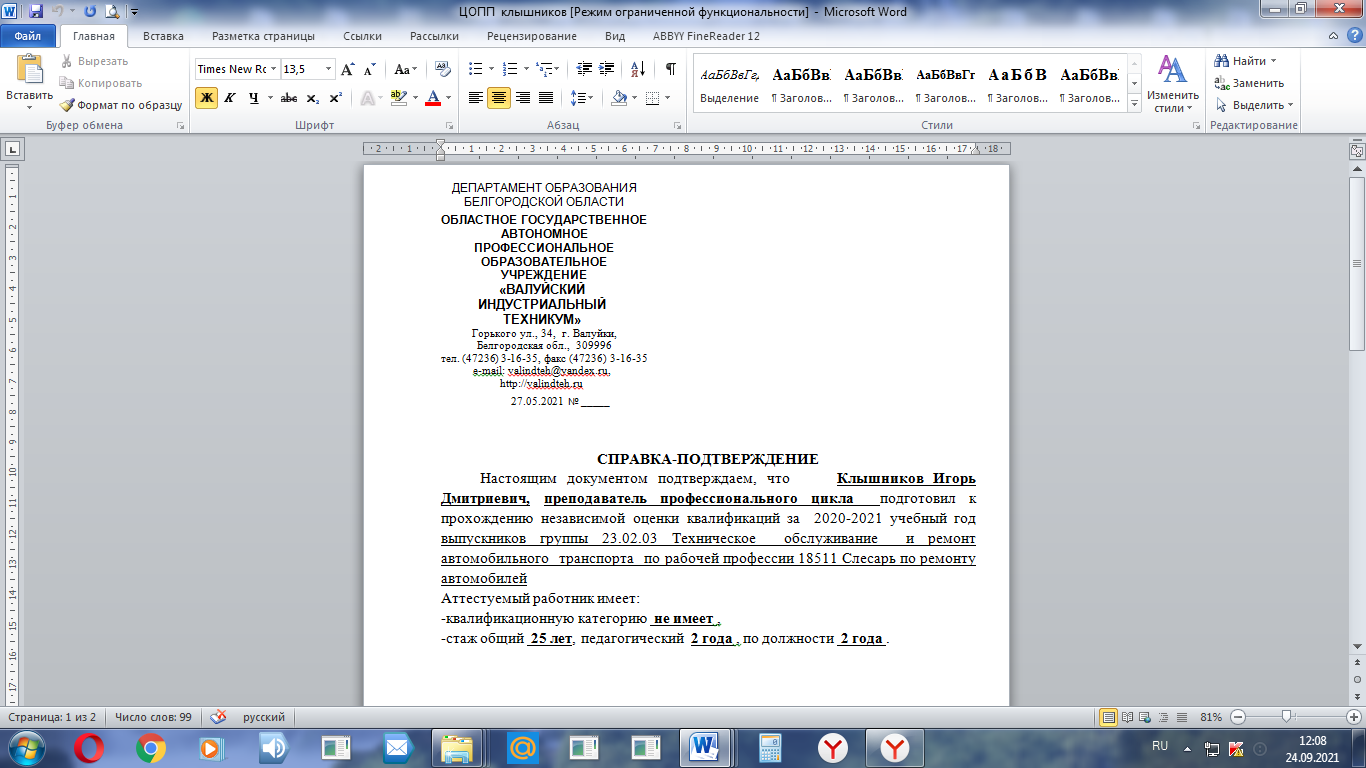 Задания для дифференцированного  зачётаСпециальность/профессия: (код и название)Квалификация: ПМ./МДК./Дисциплина (индекс и название)группаВариант 1Вариант 2Вариант 3Вариант 4Составитель_____________________________________И.О.Фамилия и должность                                                                       (подпись)   К комплекту заданий  прилагаются разработанные  преподавателем и утвержденные критерии оценки. Критерии оценки:оценка «отлично» выставляется студенту, если ..………………………………………….….;оценка «хорошо» ……………………………… ………………………………………….…….;оценка «удовлетворительно» ……………………………….……………………………….….;оценка «неудовлетворительно» …………………………………………………………………Приложение 5ОБЛАСТНОЕ Государственное АВТОНОМНОЕ профессиональноЕ образовательное учреждение «ВАЛУЙСКИЙ ИНДУСТРИАЛЬНЫЙ ТЕХНИКУМ»Темы групповых и/или индивидуальных творческих заданий/проектов**по дисциплине _______________________                                   (наименование дисциплины)Групповые творческие задания (проекты):1 ……………………………………………………………………………………2 ……………………………………………………………………………………… …………………………………………………………………………………..n ……………………………………………………………………………………Индивидуальные творческие задания (проекты):1 ……………………………………………………………………………………2 ……………………………………………………………………………………… .………………………………………………………………………………….n ……………………………………………………………………………………Критерии оценки: оценка «отлично» выставляется студенту, если ..……………………;оценка «хорошо» ……………………………… ………………………;оценка «удовлетворительно» ………………………………….………;оценка «неудовлетворительно» ……………………….……………….- оценка «зачтено» выставляется студенту, если  ………..……………;- оценка «не зачтено» ……………………………………………………Приложение НПриложение 6ОБЛАСТНОЕ Государственное АВТОНОМНОЕ профессиональноЕ образовательное учреждение  «ВАЛУЙСКИЙ ИНДУСТРИАЛЬНЫЙ ТЕХНИКУМ»Комплект заданий для выполнения расчетно-графической работыпо дисциплине____________________                                             (наименование дисциплины)Задача (задание) 1 ……………………………………………………………….Задача (задание) 2 ……………………………………………………….……….        Задача (задание) 3 ……………………………………………………….………. Задача (задание) 4 ……………………………………………………….………. Задача (задание) 5 …………………………………………………………….…. Задача (задание) n ……………………………………………………………….Критерии оценки: оценка «отлично» выставляется студенту, если ..………….…………;оценка «хорошо» ……………………………… ……….………………;оценка «удовлетворительно» ………………………….……….………;оценка «неудовлетворительно» ………………………..……………….- оценка «зачтено» выставляется студенту, если  ………………………;- оценка «не зачтено»………………………………………………………Приложение 7ОБЛАСТНОЕ Государственное АВТОНОМНОЕ профессиональноЕ  образовательное учреждение «ВАЛУЙСКИЙ ИНДУСТРИАЛЬНЫЙ ТЕХНИКУМ»Темы эссе (рефератов, докладов, сообщений)по дисциплине_____________________                                                 (наименование дисциплины)1 …………………………………………………………………………………..2 …………………………………………………………………………………..3 …………………………………………………………………………………..…  …………………………………………………………………………………n …………….…………………………………………………………………….Критерии оценки: оценка «отлично» выставляется студенту, если ..……………………;оценка «хорошо» ……………………………… ………………………;оценка «удовлетворительно» ………………………………….………;оценка «неудовлетворительно» ………………………….…………….- оценка «зачтено» выставляется студенту, если  ………..……………;- оценка «не зачтено» ……………………..……………………………..РАССМОТРЕНО:на заседании ЦМКПротокол № __«__» ________ 202_ годаПредседатель ЦМК________                                 ФИОСОГЛАСОВАНО: заместитель директора  ______________ ФИО«__» ___________ 202_ года№ п/пКонтролируемые разделы (темы) дисциплины*Наименованиеоценочного средства(из приложений)РАССМОТРЕНО:на заседании ЦМКПротокол № __«__» ________ 202_ годаПредседатель ЦМК________                                 ФИОСОГЛАСОВАНО: заместитель директора    ______________ ФИО«__» ___________ 202 _годаРАССМОТРЕНО:на заседании ЦМКПротокол № __«__» ________ 202_ годаПредседатель ЦМК________                                 ФИОСОГЛАСОВАНО: заместитель директора    ______________ ФИО«__» ___________ 202_ годаРАССМОТРЕНО:на заседании ЦМКПротокол № __«__» ________ 202_ годаПредседатель ЦМК________                                 ФИОСОГЛАСОВАНО: заместитель директора  ______________ ФИО«__» ___________ 202_ годаРАССМОТРЕНО:на заседании ЦМКПротокол № __«__» ________ 202_ годаПредседатель ЦМК________                                 ФИОСОГЛАСОВАНО: заместитель директора  ______________ ФИО«__» ___________ 202_ годаРАССМОТРЕНО:на заседании ЦМКПротокол № __«__» ________ 202_ годаПредседатель ЦМК________                                 ФИОСОГЛАСОВАНО: заместитель директора    ______________ ФИО«__» ___________ 202_ года